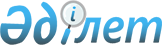 Об утверждении Перечня специально отведенных мест для размещения афиш культурных, спортивных и спортивно-массовых мероприятий в городе РудномПостановление акимата города Рудного Костанайской области от 1 сентября 2023 года № 808. Зарегистрировано в Департаменте юстиции Костанайской области 1 сентября 2023 года № 10052
      В соответствии с подпунктом 1-1) пункта 1 статьи 17-2 Закона Республики Казахстан "О рекламе", статьей 31 Закона Республики Казахстан "О местном государственном управлении и самоуправлении в Республике Казахстан", акимат города Рудного ПОСТАНОВЛЯЕТ:
      1. Утвердить прилагаемый Перечень специально отведенных мест для размещения афиш культурных, спортивных и спортивно-массовых мероприятий согласно приложению к настоящему постановлению.
      2. Контроль за исполнением настоящего постановления возложить на курирующего заместителя акима города Рудного.
      3. Настоящее постановление вводится в действие по истечении десяти календарных дней после дня его первого официального опубликования. Перечень специально отведенных мест для размещения афиш культурных, спортивных и спортивно-массовых мероприятий в городе Рудном
      1) город Рудный, улица И.Франко, тумба в районе дома 2А;
      2) город Рудный, улица Ленина, тумба в районе дома 93;
      3) город Рудный, проспект Комсомольский, тумба в районе дома 45;
      4) поселок Качар, микрорайон № 1, тумба в районе дома 1/1;
      5) поселок Горняцкий, улица Академика Сатпаева, тумба в районе дома 24.
					© 2012. РГП на ПХВ «Институт законодательства и правовой информации Республики Казахстан» Министерства юстиции Республики Казахстан
				
      Аким города Рудного 

В. Ионенко
Приложениек постановлению акиматагорода Рудногоот 1 сентября 2023 года№ 808